2° BASICOGUIA N°2VIDA SALUDABLE	OBJ: IDENTIFICAR ALIMENTOS SALUDABLES PARA LLEVAR AL COLEGIO.	En una hoja de block grande o cartulina de block dibujar 15 alimentos saludables que se pueden llevar de colación al colegio y 15 alimentos chatarra que no ayudan a mantenerte sano.EJEMPLO: Dibujar una fruta (saludable) y dibujar un envase de super 8, galletas, etc. (no saludable)
ALIMENTOS SALUDABLES PARA EL COLEGIOALIMENTOS NO SALUDABLES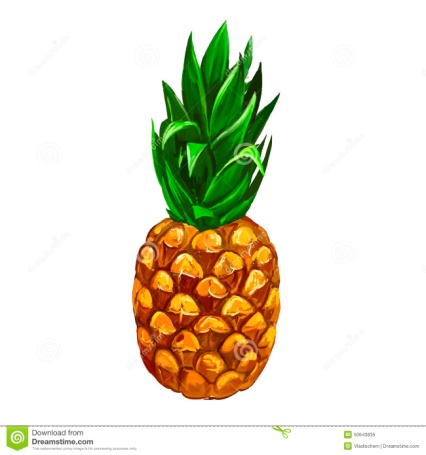 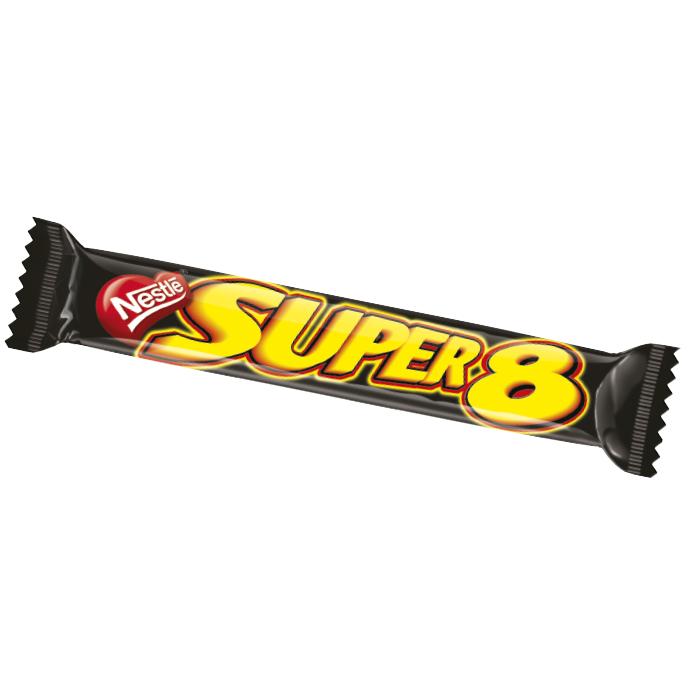 